ОСП МБДОУ детский сад №8 «Звездочка» - детский сад «Солнышко»Картотека подвижных игр с мячом в детском саду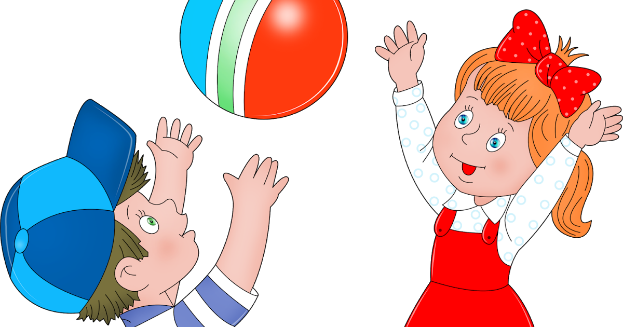 Картотека подвижных игр с мячом в детском садуПОДВИЖНАЯ ИГРА «МЯЧ В КРУГУ»для детей 3-4 годаЦель. Совершенствовать навык отталкивания мяча, учить ориентироваться в пространстве, развивать фиксацию взора, активизировать прослеживающую функцию глаза.Ход. Дети сидят на корточках на полу, образуя круг. Педагог (взрослый) дает одному из участников игры мяч-Колобок (на нем нарисованы или приклеены глаза, нос, рот) и читает стихотворение.Колобок, Колобок,У тебя румяный бок.Ты по полу покатисьИ Катюше (ребятам) улыбнись!По просьбе педагога (взрослого) («Катенька, покати мячик Диме») девочка прокатывает мяч двумя руками названному участнику. Тот, получив мяч, прокатывает его другому ребенку, которого назвали по имени, и т.д.Правила: мяч нужно отталкивать посильнее, что бы он докатился до другого участника игры, а также подавать выкатившийся из круга мяч.Дозировка: каждый ребенок прокатывает мяч 2-3 раза.ПОДВИЖНАЯ ИГРА  «ПРОКАТИ И ДОГОНИ»для детей 3-4 годаЦель. Учить катать мяч в прямом направлении, отталкивать его энергично, развивать умение ориентироваться в пространстве, активизировать прослеживающую функцию глаза.Ход. Ребенок с мячом в руках подходит к обозначенному месту (шнур, полоска пластыря, цветной кружочек) и выполняет действия в соответствии со стихотворным текстом.Наш веселый, звонкий мячик (толкает мяч двумя руками)Мы прокатим далеко             (смотрит, куда он покатился),А теперь его догоним.            (бежит за мячом, догоняет его.)Это сделать нам легко!          (поднимает мяч над головой: «Поймал!»)В зависимости от диаметра мяча ребенок может прокатывать его одной рукой, чередуя правую и левую руку, если маленький (диаметром 5-8 см) или двумя руками, если большой (диаметром 18-20 см).Правила: ребёнок смотрит вперед, прежде чем катит мяч. Не бежит за мячом сразу, а дожидается речевого сигнала.Дозировка: 3-4 раза.ПОДВИЖНАЯ   ИГРА  «СБЕЙ КЕГЛЮ»для детей 3-5 летЦель. Развивать элементарные навыки попадания мячом в цель умение энергично отталкивать мяч в заданном направлении, развивать фиксацию взора.Ход. Педагог (взрослый) ставит две-три кегли на расстоянии 1-1,5 м от ребенка,  дает ему большой мяч.Ребенок приседает на корточки, наклоняется, ставит ноги чуть шире плеч в обозначенном взрослым месте (цветной кружок или шнур), прокатывает мяч двумя руками вперед, стараясь сбить кегли. Затем идет за ним, поднимает и возвращается.Педагог (взрослый)сопровождает свой показ такими словами:Посмотри, какие кегли.          (педагог указывает на кегли)Ровно-ровно в ряд стоят!К ним направим мяч умело  (толкает мяч двумя руками)И они уже лежат!                 (обращает внимание на сбитые кегли)Правила: энергично отталкивать мяч двумя руками,  смотреть вперед -на кегли.Дозировка: 3-4 раза.ПОДВИЖНАЯ ИГРА  «САЛЮТ»для детей 3-4 годаЦель. Развивать  ловкость, зрительно – двигательную координацию.Ход. Дети берут мячи разных цветов и свободно располагаются по залу. Взрослый вместе с детьми произносит:Это не хлопушки:Выстрелили пушки.Люди пляшут и поют.В небе - праздничный салют! (дети подбрасывают мячи и ловят их).По сигналу взрослого: «Закончился салют!» дети перестают бросать мячи вверх.Правила: подбрасывать мяч вверх можно только после команды «Салют».Дозировка: 3-4 раза.И.М. Вотолкина «Физкультурно - оздоровительная работа в ДОУ»ПОДВИЖНАЯ ИГРА  «ВЕСЁЛЫЕ МЯЧИ»для детей 3 – 5 летЦель. Развивать быстроту реакции, ориентировку в пространстве, зрительно – двигательную координацию.Ход. Дети с мячами в руках выстраиваются  на исходной линии в шеренгу. Педагог произносит слова:Раскатились все мячи, покатились.  Дети бросают мячи из-за  головы    и бегут за ними.Вот распрыгались мячи, разыгрались  Прыгают на двух ногах на месте с мячами в руках.Наши яркие мячи, разноцветные мячи.В уголок бегут мячи, убегают.                   Дети бегут на исходную линию.Там попрятались мячи, отдыхают.              Присаживаются на корточки.Правила: действовать согласно тексту стихотворения.Дозировка: 3-4 раза.ИГРА МАЛОЙ ПОДВИЖНОСТИ «НАЙДИ И ПРОМОЛЧИ»для детей 3-4 годаЦель. Развивать ориентировку в пространстве, расширять зрительное поле.Ход. Дети стоят на одном конце зала лицом к воспитателю. Педагог показывает мячик и говорит, что они должны найти его. Тот кто найдет, должен подойти к педагогу, тихо сказать на ухо, где он увидел мячик, и отойти  на свое место, а игра будет продолжаться до тех пор, пока все дети не найдут мячик.Затем педагог предлагает всем  повернуться лицом к стене и закрыть глаза, а сам в это время прячет мячик. По сигналу «Готово!» дети открывают глаза и расходятся по комнате в поисках мячика. В конце игры отмечается тот, кто первый увидел мячик, а также те дети, которые проявили наибольшую выдержку, наблюдательность, сообразительность.Вариант: кто первый найдет  мячик вместе с воспитателем, прячет его, а дети ищут.Правила: тот, кто найдет, должен подойти к воспитателю, тихо сказать на ухо, где он увидел мячик, и отойти  на свое место.Дозировка: 2-3 раза.Л.И. Пензулаева «Физкультурные занятия с детьми 3 - 4 лет».ПОДВИЖНАЯ ИГРА  «ИГРА В МЯЧ»для детей 4-6 летЦель. Развивать  ловкость, зрительно – моторную координацию.Ход. Взрослый  произносит слова:Кач, кач, кач.                          Дети берут мячи и встают в круг.Поиграть хотим мы в мячИз корзины, где игрушки,Поскорей его достаньИ играть со всеми встаньКач, кач, кач.                         Дети бросают мяч двумя рукамиВысоко подбросим мяч!           вверх и ловят его.А потом его поймаемИ подбросим снова ввысь.Только мячик наш держись.Кач, кач, кач.                         Бросают мяч двумя руками о пол Мы о пол ударим мяч!                      и ловят его.А потом его поймаемИ ударим снова в низ.Только мячик наш держись.Кач, кач, кач.Утомился бедный мяч.             Дети кладут мячи  в корзину.Закатился в уголок.И тихонечко умолк.Правила: выполнять движения согласно тексту.Дозировка: 2-3 раза.ПОДВИЖНАЯ ИГРА «ЛОВИ – БРОСАЙ»для детей 3-5 летЦель. Развивать координацию движений, ловкость, фиксацию взора.Ход. Дети стоят в кругу, взрослый — в центре. Он перебрасывает мяч и ловит обратно, говоря: «Лови, бросай, упасть нeдавай!».Текст произносит не спеша, чтобы успеть поймать и бросить мяч. Расстояние постепенно увеличивается: от 1 до 2 м и более.Правила: ловить мяч, не прижимая его к груди; бросать точно взрослому двумя руками в соответствии с ритмом произносимых слов.Усложнение: дети стоят в парах и перебрасывают мяч друг другу.Дозировка: 30 сек.Е.Н.Вавилова «Учите бегать, прыгать, лазать, метать»ИГРОВОЕ УПРАЖНЕНИЕ «ШКОЛА МЯЧА»для детей 4-5 летЦель. Развивать координацию движений, ловкость, прослеживающую функцию глаза.Ход. Школа мяча представляет собой систему упражнений. Упражнения подбираются простые, доступные. Дети выполняют их в определённой последовательности.1. Подбросить мяч вверх и поймать его двумя руками.2. Подбросить мяч вверх, хлопнуть в ладоши и затем поймать его.3. Ударить мяч о землю и поймать его двумя руками.4. Ударить мяч о землю, хлопнуть в ладоши и затем поймать его.5. Ударить мяч о стену (или щит) и поймать его двумя руками (см. рисунок)6. Ударить мяч о стену, хлопнуть в ладоши и затем поймать его.7. Ударить мяч о стену. После того как он упадет на землю и отскочит, поймать его двумя руками.8. Ударить мяч о стену, хлопнуть в ладоши и, когда мяч, упав на землю, отскочит, поймать его. Т.И. Осокина «Игры и развлечения детей на воздухе»ПОДВИЖНАЯ ИГРА «БЫСТРЫЙ МЯЧИК»для детей 5-6 летЦель. Развивать координацию движений, ловкость, фиксацию взора.Ход. Играющие стоят по кругу, бросают, ловят и отбивают мячи, читая стихи:Разноцветный быстрый мячик  Дети бросают мяч вверх и ловят.Без запинки скачет, скачет.Часто, часто, низко, низко.     Отбивают о землю.От земли к руке так близко.Скок и скок, скок и скок,        Бросают вверх и ловят.Не достанешь потолок.Скок и скок, стук и стук,        Отбивают о землю.Не уйдешь от наших рук.Правила: бросать, отбивать и ловить мяч ритмично, в соответствии с текстом стиха.Дозировка: 2-3 раза.Е.Н.Вавилова «Учите бегать, прыгать, лазать, метать»ИГРОВОЕ УПРАЖНЕНИЕ «ШКОЛА МЯЧА»для детей 5-6 летЦель. Развивать координацию движений, ловкость, прослеживающую функцию глаза.Группа упражнений 1.1)      Бросить мяч вверх и поймать двумя руками.2)      Бросить мяч вверх и поймать одной правой рукой.3)      Бросить мяч вверх и поймать одной левой рукой.4)      Ударить мяч о землю и поймать двумя руками (рис)5)      Ударить мяч о землю и поймать одной правой рукой.6)      Ударить мяч о землю и поймать одной левой рукой.Если ребенок, выполняя упражнения, уронит мяч, он передает его другому играющему и ждет своей очереди. Если же он выполнит все эти упражнения, то повторяет их с хлопками.Группа упражнений 2   (у стены).1)      Ударить мяч о стену и поймать двумя руками.2)      Ударить мяч о стену и поймать одной рукой.3)      Ударить мяч о стену и поймать одной левой рукой.4)      Ударить мяч о стену; после того как он упадет на землю и отскочит, поймать его двумя руками.5)      Ударить мяч о стену; после того как он упадет и отскочит, поймать его одной правой, затем левой рукой.Все эти упражнения могут выполняться с хлопками. Т.И. Осокина «Игры и развлечения детей на воздухе»ПОДВИЖНАЯ ИГРА «ЗЕВАКА»для детей 5-6 летЦель. Развивать внимание, координацию движений, ловкость, прослеживающую функцию глаза.Ход. Дети встают в круг на расстоянии одного шага друг от друга. У одного из играющих в руках мяч. По команде педагога ребенок начинает перебрасывать мяч, называя по имени того, кому бросает мяч.  Мяч необходимо поймать. Кто уронил мяч встает в центр круга и  выполняет  любое упражнение с мячом.Правила: мяч перебрасывается через центр круга. Если играющий при выполнении упражнения уронил мяч, ему даётся дополнительное задание.Дозировка: 2 – 3 мин.ИГРА МАЛОЙ ПОДВИЖНОСТИ  « У КОГО МЯЧ»для детей 6-7 летЦель. Развивать внимание, ловкость, зрительно – двигательную координацию, осязание.Ход. Играющие образуют круг. Выбирается водящий. Он становится в центр круга, а остальные плотно придвигаются друг к другу, руки у всех за спиной.Взрослый  дает кому-либо мяч (диаметр 6—8 см), и дети за спиной передают его по кругу. Водящий старается угадать, у кого мяч. Он говорит: «Руки!»— и тот, к кому обращаются, должен выставить вперед обе руки ладонями вверх, как бы показывая, что мяча у него нет. Если водящий угадал, он берет мяч и становится в круг, а тот, у кого найден мяч, начинает водить.Правила: стараться передавать мяч за спиной так, чтобы не догадался водящий; к кому обращается водящий, должен показать руки.Дозировка:  2—3 раза. Л.И. Пензулаева «Физкультурные занятия с детьми 5-6 лет»ПОДВИЖНАЯ ИГРА «ЛОВИШКА С МЯЧОМ»для детей 6-7 лет Цель. Развивать скоростные качества, ориентировку в пространстве, фиксацию взора, глазомер.Ход. Дети стоят по кругу, передают мяч из рук в руки, произнося: Раз, два, три — мяч скорей бери!Четыре, пять, шесть — вот он, вот он здесь!Семь, восемь, девять — бросай, кто умеет.Последний, к кому попал мяч, говорит: «Я!», выходит в середину и бросает мяч, стараясь осалить разбегающихся в стороны детей.Правила: передавать мяч, точно согласуя движения с ритмом произносимых слов; тот, кого запятнает мяч, пропускает  один кон игры; мяч бросать, целясь в ноги.Дозировка: 3-4 раза.Е.Н.Вавилова «Учите бегать, прыгать, лазать, метать»ПОДВИЖНАЯ ИГРА «ПОЙМАЙ  МЯЧ»для детей 5-7 летЦель. Развивать внимание, ловкость, зрительно-двигательную координацию.Ход. Играют втроем. Двое игроков располагаются друг против друга на расстоянии 3—4 м и перебрасывают мяч между собой. Третий становится между ними и старается поймать мяч или хотя бы коснуться его рукой. Если это удается, он меняется местами с тем, кто бросил мяч.  Можно предложить детям перед броском выполнить какое-либо движение: бросить мяч вверх, вниз, поймать его, вести мяч на месте и т. д.Правила: начинать бросать мяч по сигналу.Дозировка:3-4 раза. Э.Й. Адашкявичене «Спортивные игры и упражнения в детском саду».ПОДВИЖНАЯ ИГРА «ИГРАЙ, ИГРАЙ, МЯЧ НЕ ТЕРЯЙ!»для детей 6-7 летЦель. Формировать навыки владения мячом, ловкость, мелкую моторику рук.Ход. Дети располагаются на площадке. Каждый играет с мячом, выполняя действия по своему выбору: бросает вверх и о землю, отбивает мяч на месте и в движении; бросает мяч в стену, в корзину. После сигнала педагога все должны быстро поднять мяч вверх.Правила: играть с мячом, не мешая товарищам, находить свободное место на площадке; не успевший по сигналу поднять мяч получает штрафное очко.Дозировка: 2-3 мин.Е.Н.Вавилова «Учите бегать, прыгать, лазать, метать»ПОДВИЖНАЯ ИГРА «ОХОТНИКИ И ЗВЕРИ»для детей 6-7 лет Цель. Развивать скоростные качества, ориентировку в пространстве, глазомер.Ход. На площадке (в спортзале) обозначается круг. Играющие делятся на две команды: «охотники» и «звери». Звери становятся в круг, а охотники распределяются за кругом. У одного из охотников мяч. По сигналу охотники «стреляют» - бросают мяч в зверей (в ноги детей). Звери, находящиеся в кругу увертываются от мяча (отходят в сторону, подпрыгивают и т.д.). Охотники ловят мяч и продолжают бросать его в зверей. По сигналу охота прекращается и подсчитывается количество пойманных зверей. Затем команды меняются местами.Правила: те звери, кого «подстрелили», отходят в сторону.Дозировка: 4 раза.А.И. Фомина «Физкультурные занятия и спортивные игры в детском саду»ПОДВИЖНАЯ ИГРА «У КОГО МЕНЬШЕ МЯЧЕЙ»для детей 6-7 лет Цель. Развивать внимание, ловкость, зрительно-двигательную координацию, прослеживающую функцию глаза.Ход. Играющие делятся на две команды. Команды размещаются на разных сторонах площадки. Посередине площадки натягивается сетка или шнур. У каждого играющего в руках мяч. По сигналу педагога дети перебрасывают мячи правой и левой рукой через сетку или шнур. После второго сигнала прекращается перебрасывание мячей и подсчитывается количество мячей на игровом поле у обеих команд. У кого меньше мячей,  та команда победила.Правила: перебрасывать мячи через верх шнура, после сигнала закончить перебрасывать мячи.Дозировка: 4 раза.А.И. Фомина «Физкультурные занятия и спортивные игры в детском саду»ПОДВИЖНАЯ ИГРА «СТОЙ!»для детей 6-7 летЦель. Развивать слуховое внимание, ориентировку в пространстве, зрительно-двигательную координацию.Ход. Играющие становятся в круг. Водящий выходит в середину круга с малым  мячом. Он подбрасывает мяч вверх (или ударяет им сильно о землю) и называет чье-либо имя. Ребенок, которого назвали, бежит за мячом, остальные разбегаются в разные стороны. Как только названный ребенок возьмет в руки мяч, он кричит: «Стой!». Все играющие должны остановиться и стоять неподвижно там, где их застала команда. Водящий старается попасть мячом в кого-нибудь. Тот, в кого бросают мяч, может увертываться, приседать, подпрыгивать, не сходя с места. Если водящий промахнется, то бежит за мячом опять, а все разбегаются. Взяв мяч, водящий снова кричит: «Стой!» — и старается осалить кого-либо из играющих. Осаленный становится новым водящим, игра продолжается.Правила: тот, в кого бросают мяч, должен увертываться, приседать, подпрыгивать, не сходя с места.Дозировка: 1- 2 мин.А.И. Фомина «Физкультурные занятия и спортивные игры в детском саду»ПОДВИЖНАЯ ИГРА «КОГО НАЗВАЛИ, ТОТ И ЛОВИТ МЯЧ»для детей 6-7 летЦель. Развивать внимание, ловкость, быстроту реакции на сигнал.Ход. Дети ходят или бегают по площадке. Взрослый держит в руках мяч. Он называет имя одного из детей и бросает мяч вверх. Названный должен поймать мяч и снова бросить его вверх, назвав имя кого-нибудь из детей. Бросать мяч надо не слишком высоко и в направлении ребенка, имя которого называют.Правила: слушать сигнал.Дозировка: 2-3 мин.Э.Й. Адашкявичене «Спортивные игры и упражнения в детском саду».ПОДВИЖНАЯ ИГРА «МЯЧ  ВЕДУЩЕМУ»для детей 6-7 летЦель. Развивать внимание, прослеживающую функцию глаза.Ход. Дети объединяются в 2—3 группы, каждая образует свой круг диаметром 4—5 м. В центре каждого круга – ведущий  с мячом. По сигналу педагога ведущие поочередно бросают мяч своим игрокам, стараясь не уронить, и получают его обратно.Когда мяч обойдет всех игроков круга, ведущий поднимает его вверх. Побеждает команда, меньшее количество раз уронившая мяч.Правила: начинать бросать мяч по сигналу.Дозировка: 2- 3 раза. Э.Й. Адашкявичене «Спортивные игры и упражнения в детском саду».ПОДВИЖНАЯ ИГРА «МЯЧ  ВДОГОНКУ»для детей 6-7 летЦель. Развивать  крупную моторику, зрительное внимание, глазомер.Ход. Дети становятся по кругу. Взрослый дает двум детям, стоящим в разных местах, по мячу. Затем он  говорит: «Мяч вдогонку!» — и дети одновременно начинают передавать их товарищам. Если один мяч догонит другой, т. е. оба окажутся в руках одного ребенка, то он на некоторое время выходит из игры. Педагог дает мячи другим детям, и игра продолжается.Правила: мяч передают по сигналу, не пропуская игроков.Дозировка: 2- 3 раза.Э.Й. Адашкявичене «Спортивные игры и упражнения в детском саду».ПОДВИЖНАЯ ИГРА «МЯЧ  ВОДЯЩЕМУ»для детей 6-7 летЦель. Развивать координационные умения, ловкость, глазомер.Ход.  На земле проводятся две линии на расстоянии 1,5 м одна от другой. За одну из них в колонну по одному становятся играющие (5 – 6 человек). За другую линию, напротив них, становится водящий. Он бросает мяч ребенку, стоящему в колонне первым; тот, поймав мяч, возвращает его водящему и перебегает в конец колонны. В это время второй ребенок продвигается к линии и повторяет те же движения. Если ребенок, стоящий в колонне, не поймал мяч, водящий бросает ему мяч еще раз, пока он не поймает его. Когда все дети бросят мяч, выбирается новый водящий.Игру можно провести с элементом соревнования. В этом случае удобно играющим стать в две колонны и выбрать двух водящих. Успех зависит от умения детей бросать и ловить мяч. Если играющий роняет мяч, водящий бросает его повторно, но из – за этого колонна теряет время и может проиграть.Правила: начинать бросать мяч по сигналу.Дозировка: 2- 3 раза.Э.Й. Адашкявичене «Спортивные игры и упражнения в детском саду».
ПОДВИЖНАЯ ИГРА «ПЕРЕДАЛ - САДИСЬ»для детей 6-7 лет Цель. Укреплять мышцы спины и плечевого пояса, развивать быстроту реакции на сигнал, тренировать зрительное сосредоточении на заданном предмете.Ход. Дети образуют несколько команд, каждая команда выбирает капитана. Команды становятся в колонны за линией старта. Капитан каждой команды с мячом в руках становится напротив своей команды на расстоянии 1,5 - 2м от нее.По сигналу педагога капитан передает мяч первому игроку колонны, который ловит его, передает обратно капитану и приседает. Капитан таким же образом передает мяч второму, затем— третьему и всем остальным игрокам. Каждый игрок после передачи мяча капитану приседает. Когда мяч передан капитану последним игроком, капитан поднимает мяч вверх над головой и вся команда быстро встает. Выигрывает та команда, которая раньше выполнила задание. Если игрок не поймал мяч, то он обязан за ним сбегать, вернуться на свое место и передать мяч капитану.Правила: начинать бросать мяч по сигналу.Дозировка: 2- 3 раза.Э.Й. Адашкявичене «Спортивные игры и упражнения в детском саду».